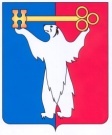 АДМИНИСТРАЦИЯ ГОРОДА НОРИЛЬСКАКРАСНОЯРСКОГО КРАЯРАСПОРЯЖЕНИЕ21.02.2019	г.Норильск	№ 1039Об изменении вида разрешенного использования земельного участка и объекта капитального строительстваРассмотрев заявление Науменко Анны Сергеевны, действующей от имени Михайловой Надежды Михайловны по доверенности от 24.07.2018 зарегистрировано в реестре: № 24/180-н/24-2018-7-193, в соответствии с подразделом 1.2. раздела 1 Части III Правил землепользования и застройки на территории муниципального образования город Норильск, утвержденными решением Норильского городского Совета депутатов от 10.11.2009 № 22-533, 1. Изменить вид разрешенного использования земельного участка с кадастровым номером 24:55:0402006:31 «Для строительства объекта недвижимости «торгового комплекса» и его эксплуатации» на «магазины, общественное питание», расположенного по адресу: Красноярский край, г. Норильск, ул. Талнахская, строение 74.2.	Изменить вид разрешенного использования объекта капитального строительства с кадастровым номером 24:55:0402006:3730 «здание «торговый комплекс» на «магазин, кафе», расположенного по адресу: Красноярский край, город Норильск, район Центральный, ул. Талнахская, строение 74.3. Управлению по градостроительству и землепользованию Администрации города Норильска копию настоящего распоряжения направить в адрес Управления Федеральной службы государственной регистрации, кадастра и картографии по Красноярскому краю для внесения изменения в сведения о земельном участке в государственный кадастр недвижимости.4. Опубликовать настоящее распоряжение в газете «Заполярная правда» и разместить его на официальном сайте муниципального образования город Норильск.5. Контроль исполнения пункта 3 настоящего распоряжения возложить на заместителя Главы города Норильска по собственности и развитию предпринимательства.Глава города Норильска                                                                                Р.В. Ахметчин